Assemblies of the Member States of WIPOFifty-Seventh Series of MeetingsGeneva, October 2 to 11, 2017draft agendaprepared by the Director GeneralLIST OF AGENDA ITEMSOPENING OF THE SESSIONSOpening of the SessionsElection of OfficersAdoption of the AgendaReport of the Director General to the WIPO AssembliesGeneral StatementsGOVERNING BODIES AND INSTITUTIONAL ISSUESAdmission of ObserversApproval of AgreementsComposition of the WIPO Coordination Committee, and of the Executive Committees of the Paris and Berne UnionsComposition of the Program and Budget CommitteePROGRAM, BUDGET AND OVERSIGHT MATTERSReports on Audit and Oversight Matters(i)	Report by the Independent Advisory Oversight Committee (IAOC)(ii)	Report by the External Auditor(iii)	Report by the Director of the Internal Oversight Division (IOD)Report on the Program and Budget CommitteeWIPO COMMITTEES AND INTERNATIONAL NORMATIVE FRAMEWORKReport on the Standing Committee on Copyright and Related Rights (SCCR)Report on the Standing Committee on the Law of Patents (SCP)Report on the Standing Committee on the Law of Trademarks, Industrial Designs and Geographical Indications (SCT)Matters Concerning the Convening of a Diplomatic Conference for the Adoption of a Design Law Treaty (DLT)Report on the Committee on Development and Intellectual Property (CDIP) and Review of the Implementation of the Development Agenda RecommendationsReport on the Intergovernmental Committee on Intellectual Property and Genetic Resources, Traditional Knowledge and Folklore (IGC)Report on the Committee on WIPO Standards (CWS)Report on the Advisory Committee on Enforcement (ACE)GLOBAL INTELLECTUAL PROPERTY SERVICESPCT SystemMadrid SystemHague SystemLisbon SystemWIPO Arbitration and Mediation Center, including Domain NamesOTHER ASSEMBLIES AND TREATIESPatent Law Treaty (PLT)Singapore Treaty on the Law of Trademarks (STLT)Marrakesh Treaty to Facilitate Access to Published Works for Persons Who Are Blind, Visually Impaired or Otherwise Print Disabled (MVT)STAFF MATTERSReports on Staff Matters(i)	Report on Human Resources(ii)	Report by the Ethics OfficeAmendments to Staff Regulations and RulesCLOSING OF THE SESSIONSAdoption of the Summary ReportClosing of the Sessions[End of document]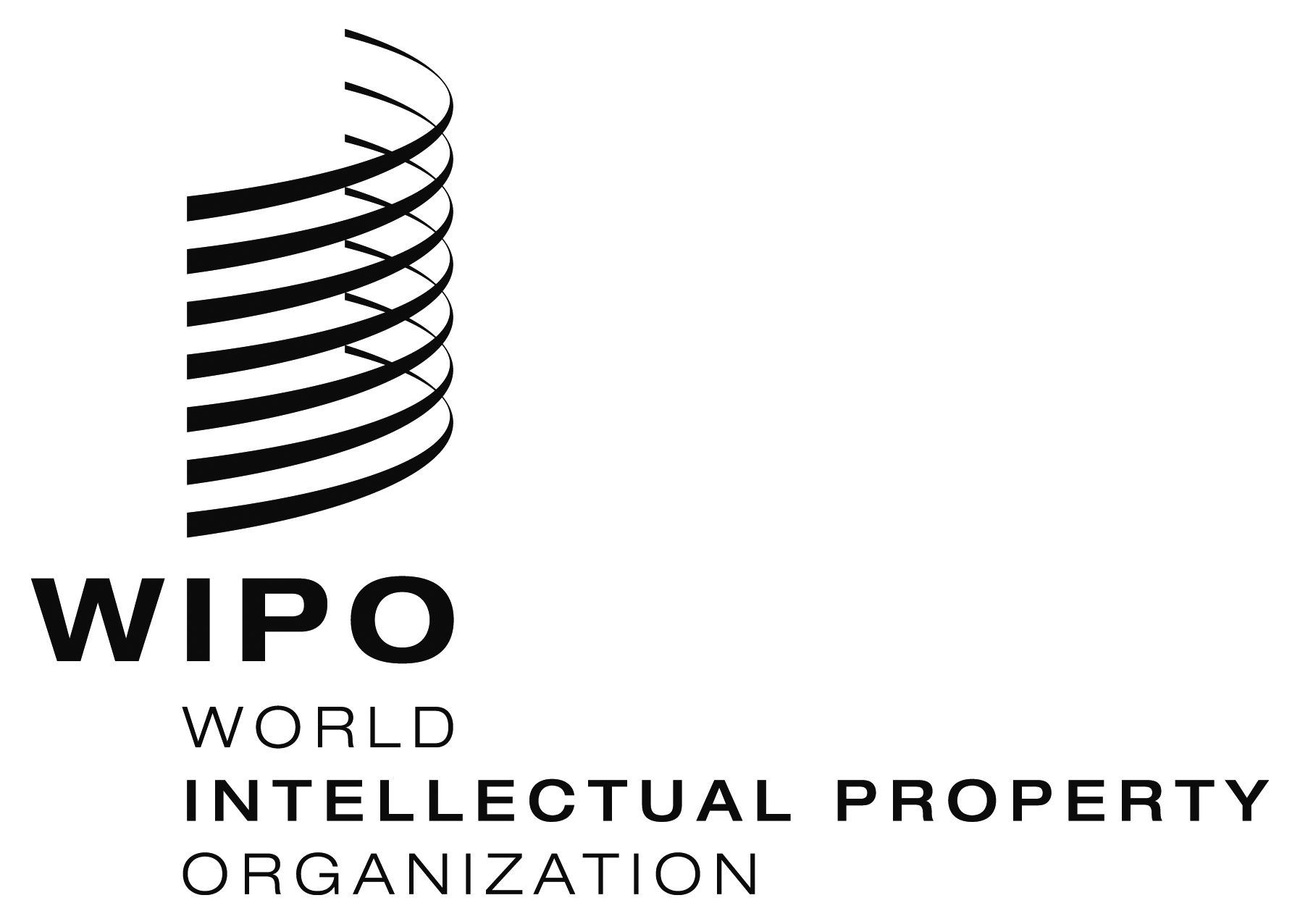 EA/57/1 Prov.1    A/57/1 Prov.1    A/57/1 Prov.1    ORIGINAL:  English  ORIGINAL:  English  ORIGINAL:  English  DATE:  March 23, 2017  DATE:  March 23, 2017  DATE:  March 23, 2017  